Túrakód: F_Kurc-m-4,4 /  Táv.: 4,4 km  /  Frissítve: 2021-12-03Túranév: Szent-S-kör / Terepfutó_Kurca-mentén-4,4 kmEllenőrzőpont leírás:Feldolgozták: Baráth László, Hernyik András, Valkai Árpád, 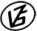 Tapasztalataidat, élményeidet őrömmel fogadjuk! 
(Fotó és videó anyagokat is várunk.)          Elnevezése          ElnevezéseKódjaLeírása1.Rajt-Cél (Dózsa-ház)001QRA Dózsa-ház D-i falának, K-i sarkán2.Kurca-mentén / 1Kurc-m/1A gyaloghídtól DNY-ra, a Kurca ÉNY-i oldalán, a sétánytól a víz felé, egy kőrisfa É-i oldalán3.Kurca-mentén / 2Kurc-m/2Az úttól a víz felé, ÉK-re, egy vízparti fa D-i oldalán4.Kurca-mentén / 3Kurc-m/3A Kurca és a sétány DK-i oldalán, a nyírfa törzsének DNY-i oldalán5.Kurca-mentén / 4Kurc-m/4A Kurcától K-re, a kerékpárúttól NY-ra, egy fa törzsének DDNY-i oldalán6.Kurca-mentén / 5Kurc-m/5A hídra vezető járda É-i oldalán, a villanypózna D-i oldalán7.Kurca-mentén / 6Kurc-m/6A Kurca NY-i oldalán, az úttól a víz felé, K-re, egy kőrisfa ÉÉK-i oldalán8.Kurca-mentén / 7Kurc-m/7A Kurca NY-i oldalán, az úttól a víz felé, K-re, egy kőrisfa ÉÉK-i oldalán